Muy Señora mía/Muy Señor mío,1	Me complace informarle que la Unión Internacional de Telecomunicaciones (UIT) está organizando, junto a otras entidades y organizaciones de las Naciones Unidas, el Diálogo sobre la transformación digital sostenible en Asia y el Pacífico, que tendrá lugar en formato virtual el día 19 de octubre de 2021, de las 10.00 a las 13.00 horas CEST. El diálogo se celebrará de manera coordinada con la reunión del Grupo Regional de la Comisión de Estudio 5 del UIT-T para Asia y el Pacífico (GRCE5-AP) que tendrá lugar los días 19 y 20 de octubre de 2021.2	Este evento es continuación de los Diálogos sobre la transformación digital sostenible que tuvieron lugar del 28 al 30 de septiembre de 2021. El tema general de este evento virtual es orientar el debate mundial sobre la transformación digital sostenible (especialmente en Asia y el Pacífico y los Objetivos de Desarrollo Sostenible. El principal objetivo es ofrecer una plataforma internacional en la que todas las partes interesadas puedan reunirse para intercambiar sus experiencias e identificar soluciones y oportunidades comunes en materia de transformación digital sostenible. Estos Diálogos fomentan el examen pormenorizado del papel que desempeñan las políticas y las normas internacionales en el proceso y cómo éstas pueden propiciar un cambio positivo. Gracias al intercambio relevante de opiniones, estos diálogos permitirán reconfigurar los planteamientos globales acerca de la transformación digital y crearán nuevas oportunidades de cooperación y colaboración.3	El evento se desarrollará únicamente en inglés.4	Se espera contar con la presencia de los principales responsables políticos, líderes empresariales y expertos de la industria, de representantes de la región de Asia y el Pacífico de otras organizaciones regionales, de ONG, del sector privado y de otras partes interesadas. La participación es gratuita y está abierta a todas las partes interesadas, en particular a Estados Miembros, Miembros de Sector, Asociados e Instituciones Académicas de la UIT, así como cualquier persona de un país que sea miembro de la UIT y desee contribuir a los trabajos.5	Toda la información pertinente relativa al evento (programa provisional, oradores, enlace de inscripción y datos sobre la conexión a distancia) se publicarán en el sitio web del evento, en la dirección https://www.itu.int/en/ITU-T/Workshops-and-Seminars/sg05rg/sdtd/20211019/Pages/default.aspx. El sitio web se actualizará periódicamente a medida que se disponga de información nueva o modificada. Se ruega a los participantes que consulten periódicamente el sitio oficial para mantenerse al corriente de las actualizaciones.6	Sírvase tomar nota de que es preciso inscribirse en línea para cada evento. 8	Tenga presente que es necesario inscribirse por separado para las reuniones del Grupo Regional. Para más información sobre la reunión del Grupo Regional, consúltese el sitio web del Grupo Regional de la Comisión de Estudio 5 del UIT-T para Asia y el Pacífico (GRCE5-AP). La participación en la reunión del Grupo Regional está reservada exclusivamente para delegados y representantes de Estados Miembros, Miembros de Sector y Asociados de la Comisión de Estudio 5 del UIT-T de la Región, de conformidad con la cláusula 2.3.3 de la Resolución 1 (Rev. Hammamet, 2016) de la AMNT.Atentamente,Chaesub Lee
Director de la Oficina de 
Normalización de las Telecomunicaciones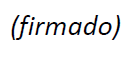 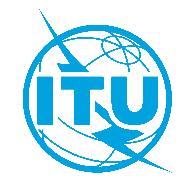 Unión Internacional de TelecomunicacionesOficina de Normalización de las TelecomunicacionesUnión Internacional de TelecomunicacionesOficina de Normalización de las TelecomunicacionesGinebra, 23 de septiembre de 2021Ref.:Circular TSB 344Circular TSB 344A:-	las Administraciones de los Estados Miembros de la Unión;-	los Miembros de Sector del UIT-T;-	los Asociados del UIT-T;-	las Instituciones Académicas de la UITTel.:+41 22 730 5356+41 22 730 5356A:-	las Administraciones de los Estados Miembros de la Unión;-	los Miembros de Sector del UIT-T;-	los Asociados del UIT-T;-	las Instituciones Académicas de la UITFax:+41 22 730 5853+41 22 730 5853A:-	las Administraciones de los Estados Miembros de la Unión;-	los Miembros de Sector del UIT-T;-	los Asociados del UIT-T;-	las Instituciones Académicas de la UITCorreo-e:tsbevents@itu.inttsbevents@itu.intCopia:-	a los Presidentes y Vicepresidentes de las Comisiones de Estudio del UIT-T;-	a la Directora de la Oficina de Desarrollo de las Telecomunicaciones;-	al Director de la Oficina de Radiocomunicaciones-	al Director de la Oficina Regional de la UIT en Bangkok (Tailandia)Asunto:Diálogos sobre transformación digital sostenible en Asia y el Pacífico
(totalmente virtual, 19 de octubre de 2021)Diálogos sobre transformación digital sostenible en Asia y el Pacífico
(totalmente virtual, 19 de octubre de 2021)Diálogos sobre transformación digital sostenible en Asia y el Pacífico
(totalmente virtual, 19 de octubre de 2021)